Allegato 7) Atto di Adesione(info) Per la compilazione spostarsi tra le caselle in grigio con il mousePremesso che È stata presentata domanda di richiesta di contributo per la realizzazione del progetto di internazionalizzazione mediante partecipazione alle seguenti fiere:Tutto ciò premesso, con la sottoscrizione del presente atto di adesione il Beneficiario si obbliga rispetto all’applicazione delle disposizioni regionali, nazionali e comunitarie previste in materia e di quanto previsto nell’Avviso di riferimento.In particolare si impegna a:realizzare le attività in conformità al progetto di internazionalizzazione approvato; adottare un sistema di contabilità separato, tale da garantire la tracciabilità delle operazioni finanziarie e contabili riconducibili al contributo richiesto;rispettare gli adempimenti di carattere amministrativo, contabile, informativo ed informatico previsti dalle disposizioni comunitarie, nazionali e regionali;rispettare gli obblighi pubblicitari secondo le modalità previste all’art. 18 dell’Avviso;conservare in originale o su supporti comunemente accettati la documentazione amministrativa e contabile riferita all’attività in base alle normative vigenti ed a metterla a disposizione in caso di controllo;rispettare la normativa in materia fiscale, previdenziale e di sicurezza dei lavoratori e dei partecipanti impegnati nelle iniziative approvate, nonché al rispetto della normativa in tema di concorrenza/appalti/ambiente/pari opportunità;rispettare le norme in tema di ammissibilità delle spese (periodo di ammissibilità, conformità, ecc.);rispettare le procedure di monitoraggio e rendicontazione, ed in particolare le scadenze previste per la presentazione delle richieste di rimborso, delle previsioni di spesa e i dati di monitoraggio fisico e procedurale, in coerenza con quanto disposto dall’art. 112 del Regolamento (UE) 1303/2013;consegnare il rendiconto finale delle attività e/o spesa nei termini previsti dall’avviso pubblico e dalle disposizioni in materia di gestione e rendicontazione delle attività approvate;accettare di essere incluso nell’elenco delle operazioni di cui all’art.115 del Regolamento (UE) 1303/2013;curare la conservazione della documentazione amministrativa e contabile relativa alla domanda finanziata separata dagli altri atti amministrativi dell’impresa e a renderla accessibile, senza limitazioni, al controllo ed alle ispezioni di funzionari incaricati da Sviluppumbria ovvero dalle autorità regionali, nazionali o comunitarie. Ai sensi del Reg. (UE) n. 1303/2013, art. 140, detta documentazione deve essere mantenuta per un periodo di tre anni a decorrere dal 31 dicembre successivo alla presentazione della rendicontazione. Il termine è sospeso in caso di procedimento giudiziario o su domanda motivata della Commissione Europea (Reg. UE n. 1303/2013 art. 140).Ai fini della regolare realizzazione di quanto previsto nella domanda finanziata, nonché della corretta esecuzione del presente atto, consapevole, in caso di dichiarazioni mendaci, della responsabilità penale, prevista dall’art. 76 del DPR 445/2000, come pure della responsabilità amministrativa, prescritta dall’art. 75 DPR 445/2000, ossia di decadere dal contributo concesso sulla base della dichiarazione non veritiera,Dichiara ai sensi dell’art. 47 del D.P.R. n. 445/2000che non sono intervenute variazioni rispetto ai requisiti soggettivi ed oggettivi del Beneficiario e dei propri rappresentanti, come dichiarati all’atto della presentazione della Domanda; che eventuali successive variazioni verranno comunicate in tempo utile;che non è intervenuta alcuna circostanza o fatto limitativo della capacità di agire del soggetto Beneficiario e dei suoi rappresentanti;di non aver percepito altri finanziamenti da organismi pubblici per il riconoscimento degli stessi costi, per le stesse attività e per gli stessi destinatari previsti nel Progetto approvato.Firma digitale del legale rappresentante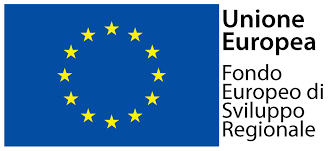 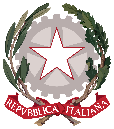 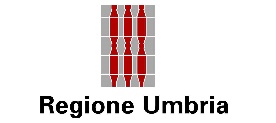 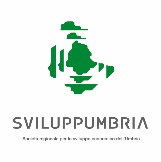 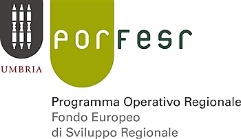 Il sottoscritto/a, Il sottoscritto/a, Il sottoscritto/a, Il sottoscritto/a, Il sottoscritto/a, Il sottoscritto/a, Il sottoscritto/a, nato/a anato/a anato/a anato/a a(Prov.(Prov.     )     )Il Il residente aresidente aresidente aresidente aresidente aresidente ain Viain Vian.n.n.C.F. C.F. in  qualità di legalein  qualità di legalein  qualità di legalein  qualità di legalein  qualità di legalein  qualità di legalein  qualità di legalein  qualità di legalerappresentante della Impresa rappresentante della Impresa rappresentante della Impresa rappresentante della Impresa rappresentante della Impresa rappresentante della Impresa rappresentante della Impresa rappresentante della Impresa rappresentante della Impresa avente sede operativa inavente sede operativa inavente sede operativa inavente sede operativa inavente sede operativa inavente sede operativa inavente sede operativa inavente sede operativa in(Prov.(Prov.(Prov.     )     )ViaViaViaC.F.C.F.C.F.PECPECPECMAILMAILMAILTelefonoTelefonoTelefonoTelefonoTelefonoMobileMobileè iscrittaè iscrittaè iscrittaal Registro Imprese della CCIAA dial Registro Imprese della CCIAA dial Registro Imprese della CCIAA dial Registro Imprese della CCIAA dial Registro Imprese della CCIAA dial Registro Imprese della CCIAA dial Registro Imprese della CCIAA dial Registro Imprese della CCIAA dial Registro Imprese della CCIAA dial Registro Imprese della CCIAA dial R.E.A.al R.E.A.al R.E.A.al R.E.A.cod.Fieradalal1)2)3)4)  La    domanda   è   stata   ammessa   a   finanziamento   con   atto   di   Sviluppumbria  La    domanda   è   stata   ammessa   a   finanziamento   con   atto   di   Sviluppumbria  La    domanda   è   stata   ammessa   a   finanziamento   con   atto   di   Sviluppumbria  La    domanda   è   stata   ammessa   a   finanziamento   con   atto   di   Sviluppumbria  La    domanda   è   stata   ammessa   a   finanziamento   con   atto   di   Sviluppumbria  La    domanda   è   stata   ammessa   a   finanziamento   con   atto   di   Sviluppumbriadelnr. Protper euroLuogo e data